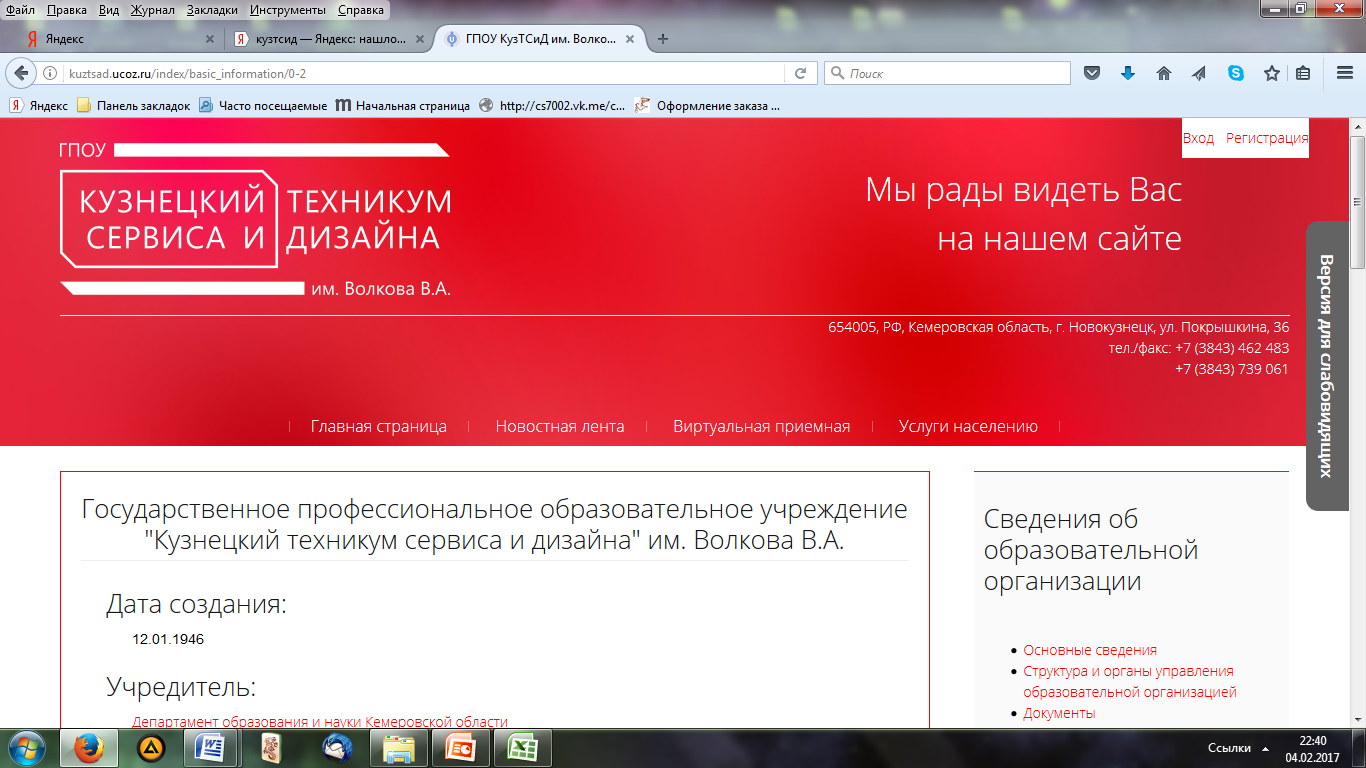 Методические рекомендации по выполнению внеаудиторной самостоятельной работы по дисциплине «География»Новокузнецк, 2017СОДЕРЖАНИЕВведение												31. Содержание самостоятельной работы студентов по дисциплине «География»											52. Методические рекомендации  по выполнению самостоятельной работы 	83.Методические рекомендации по составлению конспекта			        244. Методические рекомендации по подготовке сообщений			        245. Методические рекомендации по подготовке докладов			        256. Методические рекомендации по подготовке реферата			        267. Методические рекомендации по составлению презентаций		        32Основная и дополнительная учебная литературапо учебной дисциплине «География» 						        35ВведениеСамостоятельная работа студентов является одной из важнейших составляющих образовательного процесса. Независимо от полученной профессии и характера работы любой начинающий специалист должен обладать фундаментальными знаниями, профессиональными умениями и навыками деятельности своего профиля, опытом творческой и исследовательской деятельности по решению новых проблем, опытом социально-оценочной деятельности. Все эти составляющие образования формируются именно в процессе самостоятельной работы студентов, так как предполагает максимальную индивидуализацию деятельности каждого студента и может рассматриваться одновременно и как средство совершенствования творческой индивидуальности. Данное пособие разработано на основании рабочей учебной программы дисциплины география при освоении профессий НПО и специальностей СПО, как базовой учебной дисциплины гуманитарного и естественно-научного профиля, для реализации образовательной программы среднего (полного) общего образования, при подготовке квалифицированных рабочих и специалистов среднего звена.Цель: содействие формированию специальной профессиональной компетенции в области освоения географии, обеспечивающей базовый уровень профессиональной квалификации.Задачи самостоятельной работы студента: развитие навыков самостоятельной учебной работы; освоение содержания дисциплины; углубление содержания и осознание основных понятий дисциплины; использование материала, собранного и полученного в ходе самостоятельных занятий для эффективной подготовки к дифференцированному зачету и экзамену. Изучение дисциплины осуществляется по выполнению самостоятельных работ, в которых последовательно закрепляются знания, умения и навыки:развитие познавательных интересов и интеллектуальных способностей в процессе самостоятельного приобретения знаний по географии с использованием различных источников информации, в том числе компьютерных;воспитание убежденности позитивной роли географии в жизни современного общества, необходимости толерантного отношения к окружающему кругу людей, бережного отношения к окружающей среде и своей Родине;применение полученных знаний и умений для решения практических задач в повседневной жизни.Профильные и профессионально значимые элементы содержания реализуется при индивидуальной самостоятельной работе обучающихся (написание рефератов, подготовка сообщений, защита проектов, участие в научно-практических конференциях и олимпиадах), в процессе учебной деятельности под руководством преподавателя (выполнение практических работ).Программа содержит тематику рефератов, сообщений и творческих работ для организации самостоятельной деятельности обучающихся.В процессе изучения географии важно формировать информационную компетентность обучающихся. Поэтому при организации самостоятельной работы необходимо акцентировать внимание обучающихся на поиске информации в средствах массовой информации, Интернете, в учебной и специальной литературе с соответствующим оформлением и представлением результатов.Виды внеаудиторной самостоятельной работы:самостоятельное изучение отдельных тем дисциплины;подготовка к лекционным занятиям;подготовка к практическим работам, к устным или письменным опросам;выполнение домашних заданий по закреплению тем;выполнение домашних заданий по решению типичных задач;составление и оформление докладов и рефератов по отдельным темам программы;участие в олимпиадах и викторинах по географии.Формы организации внеаудиторной самостоятельной работы:индивидуальная;групповая (по 3-4 человека);фронтальная (всей подгруппой).Данная методическая разработка содержит методические указания студенту по выполнению самостоятельных работ и оформлению отчета и список основной и дополнительной литературы. Работы должны быть выполнены студентами самостоятельно.Основной целью данного учебного пособия является содействие формированию основных общих компетенций студентов: - Понимать сущность и социальную значимость своей будущей профессии, проявлять к ней устойчивый интерес.- Организовывать собственную деятельность, выбирать типовые методы и способы выполнения профессиональных задач, оценивать их эффективность и качество.- Принимать решения в стандартных и нестандартных ситуациях и нести за них ответственность.- Осуществлять поиск и использование информации, необходимой для эффективного выполнения профессиональных задач, профессионального и личностного развития.- Использовать информационно-коммуникационные технологии в профессиональной деятельности.1. Содержание самостоятельной работы студентов по дисциплине «География»Критерии оценки выполнения самостоятельных работ Оценка «отлично» – выполнение всех заданийОценка «хорошо» - выполнения половины заданийОценка «удовлетворительно»-выполнение двух  заданийРеферат и презентация оценивается отдельно по критериям, приведенным ниже в методических указаниях по составлению реферата и презентации2. Методические рекомендации  по выполнению самостоятельной работы Приступая к выполнению самостоятельной работы, студенты  должны внимательно прочитать инструкцию по выполнению задания. Если в процессе выполнения заданий самостоятельной работы у Вас возникают вопросы, разрешить которые самостоятельно не удается, необходимо обратиться к преподавателю для получения разъяснений или указаний в дни проведения занятий. Раздел 1. Современные методы географических исследований. Источники географической информации Самостоятельная работа №1Представление географической информации в графической форме(2 часа)Цель: умение использовать статистическую информацию разной формы и содержания: обработка, анализ и представление ее в графической форме. Форма самостоятельной работы: Работа с учебной литературойЗадание №1: Используя карты атласа опишите выбранную страну по плану:План характеристики ПГП:Общие сведения о стране (тип страны, размер и состав территории, государственное устройство, столица, участие в международных военных и экономических организациях и т.п.); название, с кем граничит,Географического положение (координаты, с какими странами и где граничит, чем и где омывается, особенности политико- и экономико-географического положения; Природные условия и ресурсы (крупнейшие физические объекты реки, горы, низменности и влияние их на состав территории)Население (численность, особенности размещения, национальный и религиозный состав, крупнейшие города)Отрасли специализации промышленности, крупнейшие промышленные районы и центры; Отрасли специализации сельского хозяйства, главные сельскохозяйственные районы; Вывод о развитии стран. Задание №2: Используя атлас и «визитные карточки» стран на форзацах учебника, статистический материал в конце учебника, постройте  диаграммы:семь самых больших по территории стран мира11 стран мира с численностью населения свыше 100 млн человекФорма отчетности и контроля: сдача в письменном виде.Раздел 2. Природа и человек в современном миреСамостоятельная работа №2 Взаимодействие человечества и природы, изменение окружающей среды в прошлом и настоящем. Основные виды природных ресурсов, их размещение, крупнейшие месторождения и территориальные сочетания. Рациональное и нерациональное природопользование. Оценка обеспеченности человечества основными видами природных ресурсов.(3 часа)Цель: сформировать понятие природопользование и характеризовать различные виды природопользования.Форма самостоятельной работы: Работа с учебной литературой и Интернет ресурсами, составление таблицы. Подготовка выступлений по одной из тем по выбору студентаЗадание 1. Используя атлас и учебную литературу, статистический материал,  составьте  таблицу на тему «Типы природопользования в различных регионах и странах мира».А) положительных результатов природоохранной деятельности и осуществления экологической политики; Б) отрицательное воздействие антропогенных вмешательств в окружающую среду. Заполните  в форме таблицы.Таблица 1 «Типы природопользования в различных регионах и странах мира».Задание 2. Составьте  таблицу на тему «Типы природопользования в Кемеровской области на примере г.Новокузнецка 1.Опираясь на знания экономической  географии Кемеровской области, а так ж используя  различные данные средств массовой информации, приведите примеры рационального  и нерационального природопользования (на примере города Новокузнецка). Заполните  в форме таблицы.Таблица 2 «Типы природопользования в различных регионах и странах мира».Задание 3. Подготовьте выступление по одной из тем (по выбору студента)Темы:  «Особенности распределения различных видов минеральных ресурсов по регионам и странам мира».«Влияние урбанизации на биосферу»«Альтернативные источники энергии»«Ресурсы Мирового океана»Форма отчетности и контроля: сдача в письменном виде.Раздел 3. Население мираСамостоятельная работа №3Постоянный рост населения Земли, его причины и последствия. Типы воспроизводства населения. Состав и структура населения. География религий мира. (4 часа)Цель: выявить закономерность динамики численности населения мира; сформировать  понятие «воспроизводство населения» и представление о географии религий мара.Форма самостоятельной работы: Работа с учебной литературой и Интернет ресурсами. Подготовка выступлений по одной из тем по выбору студентаЗадание 1. Используйте  текст учебника с.57-61  и рисунок 13 охарактеризуйте по нему распространение первого и второго типа воспроизводства населения. Проанализируйте средние цифровые показатели («формулы») воспроизводства отдельных регионов, сравните их и письменно объясните различия. Используйте также таблицы 12и 13 в «Приложениях».Задание 2. Подготовьте выступление  на тему « Современные международные миграции населения».План.Миграция. Виды  миграции.Причины миграции.Основные миграционные потоки и центры трудовой  миграции.Трудовая миграция в России.Влияние миграции на структуру населения.Миграционные процессы в современной России.Задание 3. Подготовьте выступление по одной из тем 1.Особенности современного воспроизводства мирового населения.План.Численность населения мира и различие стран по числу жителей.Рост численности населения.Воспроизводство населения.Факторы, влияющие на естественный прирост.Два типа воспроизводства населения.Концепция демографического перехода.2.Особенности урбанизации в развивающихся странах.План.Урбанизация  приобретает новые формы.Быстрый рост городского населения в развивающихся странах.«Трущобная урбанизация»Кризис урбанизации в развивающихся странах мира.Пути решения проблем больших городов.Задание 4(усложненное). По картам рождаемости и естественного прироста в атласе определите. Какие показатели можно считать   высокими, средними, низкими для отдельно взятой страны. Покажите на примере.Форма отчетности и контроля: сдача в письменном виде, устный опросРаздел 4. География мирового хозяйства Самостоятельная работа №4География основных отраслей производственной и непроизводственной сфер, регионов различной специализации. Мировая торговля и туризм. Основные международные магистрали и транспортные узлы. Международная специализация крупнейших стран и регионов мира, интеграционные отраслевые и региональные союзы.(8 часов)Цель: Развитие умений комплексного использования материала учебника, справочных и статистических материалов Форма самостоятельной работы: работа с учебной литературой.Задание №1.Составьте личный словарь экономических интеграционных группировок: Европейский союз (ЕС), Ассоциация государств Юго-Восточной Азии (АСЕАН),  Организация азиатско- тихоокеанского сотрудничества (АТЭС) и т.д. Перечень группировок можно расширить.Задание №2 Используя  материал учебника и справочные материалы, заполните таблицу по плану:1.Географическое положение (выход к морю, окраинное, центральное) 2.Сырьевые и топливные ресурсы (свое или привозное)3. Основные поставщики сырья (откуда)4.Главные центры баз5.Факторы размещения6.Перспективы развития этих баз на данный периодСравнительная характеристика Приатлантической металлургической базы США и Рурской в Германии- Сделайте сравнительный анализ данных, внесенных вами в таблицу.- Сделайте вывод Задание 3 Подготовьте презентацию и  выступление по одной из тем:1) Ведущие мировые районы плантационного растениеводства и товарного животноводства.План.1. Аграрные отношения в развитых и  развивающихся странах.2. Плантационное растениеводство в развивающихся страна:- плантационные культуры,- страны-экспортеры кофе, какао, чая.3. Животноводство –ведущая отрасль развитых стран:- размещение основных видов отраслей животноводства,-производство основных видов животноводческой продукции,- главные страны-экспортеры животноводческой продукции.2) Крупнейшие автомобилестроительные компании мира.План.1.Названия крупнейших  автомобильных компании мира, 2. Краткая  история этих компаний, 3.  Страны производители и  марки автомобилей.3) Современный географический рисунок мирового морского портового хозяйства.План.Значение в мировой транспортной системе.Главные направления перевозок в мире.Страны- лидеры по тоннажу.Морской порт- важное звено транспортной системы.4) Международный туризм в различных странах и регионах мира.План.1.Международный туризм – форма международных экономических отношений2.Цели и способы передвижения.5) Крупнейшие авиакомпании мираПлан.Значение в мировой транспортной системе.Главные направления перевозок в мире.Страны - лидеры по тоннажу.Авиаперевозки - важное звено транспортной системы.Презентация должна соответствовать методическим рекомендациям по их созданию.Форма отчетности и контроля: сдача в письменном виде, защита презентацийРаздел 5. Регионы и страны мираСамостоятельная работа №5 Многообразие стран мира и их типы. Особенности географического положения, истории открытия и освоения, природно-ресурсного потенциала, населения, хозяйства, культуры, современных проблем развития крупных регионов и стран Европы, Азии, Африки, Северной и Латинской Америки, а также Австралии.(12 часов)Цель: Развитие умений  использования карт различной тематики с целью отбора информации.Форма самостоятельной работы: Работа с учебной литературой и Интернет ресурсами. Подготовка выступлений. Работа в группах, защита работы.Задание №1:На основе «визитной карточки » стран  на форзацах учебника составьте систематизирующую (конспективно-справочную) таблицу «Государственный строй стран мира», используя следующую форму:В каждую графу выпишите названия 3 стран в качестве примераЗадание 2 Подготовьте презентацию и  выступление по одной из тем (можно в группе):1. «Горячие точки» планеты.2. География религий мира 3. Современные проблемы развития стран Азии 4. Экономические реформы в Японии, Южной Корее и Китае.5. Особенности географического положения стран Африки 6. Современные проблемы развития стран Африки7. Природно-ресурсный потенциал стран Северной и Латинской Америки.8.  Культурно – географический образ стран Северной и Латинской Америки9. Культурное наследие АвстралииЗадание 3 экономико-географическая характеристика страны по выборуОхарактеризуйте выбранную страну по предложенному плану:Работа выполняется в письменном виде в форме реферата или сочинения по типовому плану. Выполнить презентацию к реферату.План экономико-географической характеристики страны.  (ЭГХ страны)Экономико-географическое положение страны (ЭГП)а) Общие сведения о стране - тип страны, размер и состав территории, государственное устройство, столица, участие в международных военных и экономических организациях.б) Экономико-политическая оценка - географическое положения, местонахождение в регионе, с какими странами и где граничит, чем и где омывается, особенности политико- и экономико-географического положения;б) Положение страны к транспортным путям международного значения- имеет выход к морю, сеть автомобильных и ж/д дорогв) положение страны по отношению к физико-географическим объектам (природные условия и ресурсы) – реки, рельеф, низменности, их влияние на развитие промышленности и с/хНаселениеа) численность и прирост населенияб) миграции -  внутренние и внешниев) размещения – особенности (равномерное, неравномерное и их характеристика)г) уровни урбанизации - соотношение городского и сельского населенияд) возрастной и половой составж) структура занятости - количественные и качественные характеристики трудовых ресурсовз) национальный и религиозный состав Характеристика национального хозяйства; а) место страны в МГРТ, её специализацияб) структура экономики - основные отрасли специализации, Характеристика промышленностиа) природные ресурсы - хозяйственная оценка, обеспеченность ( источники топлива и энергии,, сырье для Чер.М и Цвет.М, Хим.П., лесные и т.д., поэтому там развиваются или не развиваются)б) характеристика структуры промышленности- специализацияв) Крупнейшие промышленные районы и центрыХарактеристика сельского хозяйстваа) оценка природных условий необходимых для развития с/хб) структура с/х про-ва, отрасли специализациив) главные с/х районы, размещениеХарактеристика транспорта; а) виды транспортаВнешние экономические связи: а) главные экономические партнёры, б) структура и основные статьи экспорта и импорта; Экономические и географические различия на территории страныа) экономические районыб)деление на провинции, штаты, районыВывод о развитии страны. Форма отчетности и контроля: сдача в письменном виде. Защита работы.Раздел 6. Россия в современном миреСамостоятельная работа № 6Россия на политической карте мира, в мировом хозяйстве, системе международных финансово-экономических и политических отношений. Отрасли международной специализации России. Особенности географии экономических, политических и культурных связей России с наиболее развитыми странами мира. Географические аспекты важнейших социально-экономических проблем России. (4 часа)Цель: Развитие умений комплексного использования материала учебника, справочных и статистических материалов Форма самостоятельной работы: Работа с учебной литературой и Интернет ресурсами. Задание №1 Сравнение двух и более экономических районов России по заданным характеристикам1.Используя типовой план экономико-географической характеристики района, текст учебника, карты атласа, справочную и другую литературу, составьте сравнительную экономико-географическую характеристику двух экономических районов России. Заполните таблицу (укажите только черты сходства и различия):2. Сделайте вывод о значении (месте) этих территорий в социально-экономической жизни России.На заметку!Интерактивная карта экономических районов России(состав, экономико-географические характеристики субъектов)http://worldgeo.ru/russia/map/Территориальная специализация экономических районов России (интерактивный модуль)http://files.school-collection.edu.ru/dlrstore/f0c8a5ef-2834-426a-b42d-425773615610/032.swfЗадание №2  Составление полной экономико-географической характеристики Российской Федерации 1. Охарактеризуйте страну по предложенному плану:2. Работа выполняется в письменном виде в форме реферата или сочинения по типовому плануПлан экономико-географической характеристики страны.  (ЭГХ страны)Экономико-географическое положение страны (ЭГП)а) Общие сведения о стране - размер и состав территории, государственное устройство, столица, участие в международных военных и экономических организациях.б) Экономико-политическая оценка - географическое положения, местонахождение в регионе, с какими странами и где граничит, чем и где омывается, особенности политико- и экономико-географического положения;б) Положение страны к транспортным путям международного значения- имеет выход к морю, сеть автомобильных и ж/д дорогв) положение страны по отношению к физико-географическим объектам (природные условия и ресурсы) – реки, рельеф, низменности, их влияние на развитие промышленности и с/хНаселениеа) численность и прирост населенияб) миграции -  внутренние и внешниев) размещения – особенности (равномерное, неравномерное и их характеристика)г) уровни урбанизации - соотношение городского и сельского населенияд) возрастной и половой составж) структура занятости - количественные и качественные характеристики трудовых ресурсовз) национальный и религиозный состав Характеристика национального хозяйства; а) место страны в МГРТ, её специализацияб) структура экономики - основные отрасли специализации, Характеристика промышленностиа) природные ресурсы - хозяйственная оценка, обеспеченность ( источники топлива и энергии,, сырье для Чер.М и Цвет.М, Хим.П., лесные и т.д., поэтому там развиваются или не развиваются)б) характеристика структуры промышленности- специализацияв) Крупнейшие промышленные районы и центрыХарактеристика сельского хозяйстваа) оценка природных условий необходимых для развития с/хб) структура с/х про-ва, отрасли специализациив) главные с/х районы, размещениеХарактеристика транспорта; а) виды транспортаВнешние экономические связи: а) главные экономические партнёры, б) структура и основные статьи экспорта и импорта; Экономические и географические различия на территории страныа) экономические районыб)деление на провинции, штаты, районыВывод о развитии страны. Форма отчетности и контроля: сдача в письменном виде. Защита работы.Раздел 7. Географические аспекты современных глобальных проблем человечестваСамостаятельная работа №7Понятие о глобальных проблемах, их типах и взаимосвязях. Географическое содержание глобальных проблем человечества в прошлом и настоящем. Сырьевая, демографическая, продовольственная и геоэкологическая проблемы как приоритетные, пути их решения. Роль географии в решении глобальных проблем человечества.(6 часов)Цель: Развитие умений комплексного использования карт атласа, материала учебника, справочных и статистических материалов с целью определения основных регионов с неблагоприятной экологической ситуацией и выявления причин появления таких регионов.Задание №1 Используя  текст  учебника  Максаковского  В.П.  (стр.  311 - 328),  справочную  и  дополнительную  литературу  и  предложенный  план,  дайте  описание  одной  из  глобальных  проблем  человечества  (по  выбору ):Примерный планописания одной из глобальных проблем человечества.Значение и сущность проблемы.Причины возникновения проблемы.Географическое распространение проблемы.Пути решения проблемы.Вывод.Задание №2 составление экологической памяткиПри составлении экологической памятки рекомендуется:ознакомиться с различными источниками информации и сделать подборку нужных материалов;придерживаться следующих правил:материалы должны соответствовать заявленной теме;в содержании может быть включён эпиграф в виде высказывания, отражающего актуальность темы;фразы должны быть лаконичными, выступать в виде правил поведения; побуждать к экологически безопасному поведению;для убедительности можно привести факты и примеры,  подтверждающие правильность суждений;ограничьте количество положений в памятке, чтобы она была отражена на одном листе и воспринималась как единое целое;продумайте её графическое оформление;попробуйте продекламировать пред каким-либо слушателем содержание памятки, как будто вы выступаете на экологическом митинге; проанализируйте результаты и внесите, если нужно коррективы;выпустите памятку и подумайте: можно ли её использовать в качестве экологической листовки? Если да, вы достигли хорошего результата.Варианты заданий:1. Как сберечь воздух от загрязнения2. Как сберечь землю от загрязненияФорма отчетности и контроля: сдача в письменном виде. Проверка конспекта, презентаций. Защита работСамостаятельная работа №8Работа с политической картой мира, сдача номенклатуры(1 час)Цель: научиться работать с картами, находить государства и необходимую информацию в карте. Форма отчетности и контроля: устный опросПеречень обязательной географической номенклатуры Острова, полуостроваГренландия, Великобритания, Ирландия, Исландия, Мадагаскар, Шри-Ланка, Зондские, Калимантан (Борнео), Суматра, Сулавеси, Ява, Новая Гвинея, Тасмания, Филиппинские, Японские, Сахалин, Курильские, Командорские, Новая Зеландия, Антильские, Куба, Гаити, Баффинова Земля, Элсмир, Ньюфаундленд, Сицилия, Корсика, Сардиния, Новая Земля, Новосибирские, Шпицберген, Врангеля, Северная Земля, Кергелен, Петра I, острова Океании, Гавайские, Алеутские, Ратманова.
Полуострова:Аравийский, Скандинавский, Кольский, Таймыр, Чукотский, Камчатский, Ямал, Индостан, Индокитай, Малакка, Корейский, Апеннинский, Пиренейский, Пелопоннес, Балканский, Крымский, Малая Азия, Сомали, Лабрадор, Аляска, Калифорнийский, Юкатан, Флорида, Кейп-Йорк, Антарктический.Внутриконтинентальные  страны  мираМикрогосударстваВ Европе: Люксембург (2 586 км ), Андорра (468 км ), Мальта (316 км ) , Лихтенштейн (Княжество Лихтенштейн) (157км ) ,Сан-Марино (61 км ) , Монако (1,95 км ) ,Ватикан (0,44 км ) В Азии:Сингапур (648 км ), Бахрейн (620 км ) , Мальдивы (Мальдивская Республика) (300 км ) .В Африке: Маврикий (1 860 км ) , Сан-Томе и Принсипи (1001 км ) ,  Сейшельские острова (455 км ), Кабо-Верде (Республика Кабо-Верде) , Коморские острова (Союз Коморских островов) Территория 2 170 кв. км.  В Америке: Доминика (754 км ), Сент-Люсия (620 км ), Антигуа и Барбуда (442 км ), Барбадос (430 км ), Сент-Винсент и Гренадины (389 км ), Гренада (344 км ), Сент-Китс и Невис (261 км ) В Океании: Тонга (748 км ), Кирибати (717 км ), Федеративные Штаты Микронезии (702 км ), Палау (458 км ), Маршалловы острова (181 км ), Тувалу (26 км ), Науру (21 км ) , Самоа (Независимая Государство Самоа). Территория 2 944 кв. км. НОМЕНКЛАТУРА ПО АФРИКЕНОМЕНКЛАТУРА ПО ЗАРУБЕЖНОЙ АЗИИНОМЕНКЛАТУРА ПО ЗАРУБЕЖНОЙ ЕВРОПЕНОМЕНКЛАТУРА ПО ЛАТИНСКОЙ АМЕРИКЕАвстралия и ОкеанияАвстралия – КанберраВануату – Порт-ВилаЗападное Самоа – АпиаКирибати – БаирикиМаршалловы острова – МаджуроНауру – ЯренНовая Зеландия – ВеллингтонПалау – КорорПапуа-Новая Гвинея – Порт-МорсбиСоломоновы острова – ХониараТонга – Нукуалофа3.Методические рекомендации по составлению конспектаВнимательно прочитайте текст. Уточните в справочной литературе непонятные слова. При записи не забудьте вынести справочные данные на поля конспекта;Выделите главное, составьте план;Кратко сформулируйте основные положения текста, отметьте аргументацию автора;Законспектируйте материал, четко следуя пунктам плана. При конспектировании старайтесь выразить мысль своими словами. Записи следует вести четко, ясно.Грамотно записывайте цитаты. Цитируя, учитывайте лаконичность, значимость мысли.В тексте конспекта желательно приводить не только тезисные положения, но и их доказательства. При оформлении конспекта необходимо стремиться к емкости каждого предложения. Мысли автора книги следует излагать кратко, заботясь о стиле и выразительности написанного. Число дополнительных элементов конспекта должно быть логически обоснованным, записи должны распределяться в определенной последовательности, отвечающей логической структуре. Для уточнения и дополнения необходимо оставлять поля.Овладение навыками конспектирования требует от студента целеустремленности, повседневной самостоятельной работы.4. Методические рекомендации по подготовке сообщенийИскусство устного выступления состоит не только в отличном знании предмета речи, но и в умении преподнести свои мысли и убеждения правильно и упорядоченно, красноречиво и увлекательно.Сообщение – это сокращенная запись информации, в которой должны быть отражены основные положения текста, сопровождающиеся аргументами и краткими примерами.Этапы подготовки сообщения:Прочить текст.Составить план.Сократить текст, так чтобы не исчезла главная мысль.Сложные предложения заменить простыми.Время выступления 3-5 мин., сопровождается презентациями, схемами, таблицами, рисунками и др.Любое устное выступление должно удовлетворять трем основным критериям, которые в конечном итоге и приводят к успехуэто:  критерий правильности, т.е. соответствия языковым нормам, критерий смысловой адекватности, т.е. соответствия содержания выступления реальности, критерий эффективности, т.е. соответствия достигнутых результатов поставленной цели.При подготовке к выступлению необходимо выбрать способ выступления: устное изложение с опорой на  или чтение подготовленного текста. Однако, хочется отметить, что чтение заранее написанного текста значительно уменьшает влияние выступления на аудиторию. Запоминание написанного текста заметно сковывает выступающего и привязывает к заранее составленному плану, не давая возможности откликаться на реакцию аудитории.Во время выступления важно постоянно контролировать реакцию слушателей. Внимательность и наблюдательность в сочетании с опытом позволяют оратору уловить настроение публики. Возможно, рассмотрение некоторых вопросов придется сократить или вовсе отказаться от них. Часто удачная шутка может разрядить атмосферу.После выступления нужно быть готовым к ответам на возникшие у аудитории вопросы.5. Методические рекомендации по подготовке докладовРегламент устного публичного выступления – не более 5-7 минут.Доклад – публичное сообщение, представляющее собой развёрнутое изложение определённой темы.Этапы подготовки доклада:1. Определение цели доклада.2. Подбор необходимого материала, определяющего содержание доклада.3. Составление плана доклада, распределение собранного материала в необходимой логической последовательности.4. Общее знакомство с литературой и выделение среди источников главного.5. Уточнение плана, отбор материала к каждому пункту плана.6. Композиционное оформление доклада.7. Заучивание, запоминание текста доклада, подготовки тезисов выступления.8. Выступление с докладом.9. Обсуждение доклада.10. Оценивание докладаКомпозиционное оформление доклада – это его реальная речевая внешняя структура, в ней отражается соотношение частей выступления по их цели, стилистическим особенностям, по объёму, сочетанию рациональных и эмоциональных моментов, как правило, элементами композиции доклада являются: вступление, определение предмета выступления, изложение(опровержение), заключение.Вступление помогает обеспечить успех выступления по любой тематике.Вступление должно содержать:название доклада;сообщение основной идеи;современную оценку предмета изложения;краткое перечисление рассматриваемых вопросов;интересную для слушателей форму изложения;акцентирование оригинальности подхода.Выступление состоит из следующих частей:Основная часть, в которой выступающий должен раскрыть суть темы, обычно строится по принципу отчёта. Задача основной части: представить достаточно данных для того, чтобы слушатели заинтересовались темой и захотели ознакомиться с материалами.Заключение - это чёткое обобщение и краткие выводы по излагаемой теме.6. Методические рекомендации по подготовке рефератаЦель:  закрепить и систематизировать знания студентов по изучаемой дисциплине, развивать навыки в самостоятельной работе. Внеаудиторная самостоятельная работа в форме реферата является индивидуальной самостоятельно выполненной работой студента.Реферат является научной работой, поскольку содержит в себе элементы научного исследования. В связи с этим к нему должны предъявляться требования по оформлению, как к научной работе и должно соответствовать требованиям ГОСТа 2.105-95. Эти требования регламентируются государственными стандартами, в частности: ГОСТ 7.32-2001 «Отчет о научно-исследовательской работе. Структура и правила оформления».ГОСТ 7.1-2003 «Библиографическая запись. Библиографическое описание. Общие требования и правила составления».ГОСТ 7.80-2000 «Библиографическая запись. Заголовок. Общие требования и правила составления».ГОСТ 7.82—2001 «Библиографическая запись. Библиографическое описание электронных ресурсов».Содержание рефератаТитульный лист;Содержание;Введение;Основная часть;Заключение;Список использованных источников;Титульный лист. Является первой страницей и заполняется по строго определенным правилам. Ниже представлен образец оформления титульного листа реферата.Оформление рефератаПри выполнении внеаудиторной самостоятельной работы в виде реферата необходимо соблюдать следующие требования:на одной стороне листа белой бумаги формата А-4размер шрифта-12; Times New Roman, цвет - черныймеждустрочный интервал - одинарныйполя на странице – размер левого поля – 2 см, правого- 1 см, верхнего-2см, нижнего-2см.формат абзаца: полное выравнивание («по ширине»). отступ красной строки одинаковый по всему тексту ().страницы должны быть пронумерованы без учёта титульного листа, который не обозначается цифрой. в конце работы необходимо указать источники использованной литературыОбъем реферата по количеству листов зависит от сложности темы и определяется преподавателем. Общий объём работы - 10—30 страниц печатного текста (с учётом титульного листа, содержания и списка литературы). В тексте должны композиционно выделяться структурные части работы, отражающие суть исследования: введение, основная часть и заключение, а также заголовки и подзаголовки.В начале реферата должно быть оглавление, в котором указываются номера страниц по отдельным главам.Во введении следует отразить место рассматриваемого вопроса в естественнонаучной проблематике, его теоретическое и прикладное значение (обосновать выбор данной темы, коротко рассказать о том, почему именно она заинтересовала автора).Основная часть должна излагаться в соответствии с планом, четко и последовательно. В тексте должны быть указаны ссылки на использованную литературу. При дословном воспроизведении материала каждая цитата должна иметь ссылку на соответствующую позицию в списке использованной литературы, например [12] или «В работе [11] рассмотрены...». Каждая глава текста должна начинаться с нового листа, независимо от того, где окончилась предыдущая.1 глава. Вступительная часть. Это короткая глава должна содержать несколько вступительных абзацев, непосредственно вводящих в тему реферата.2 глава. Основная научная часть реферата. Здесь в логической последовательности излагается материал по теме реферата. Эту главу целесообразно разбить на подпункты - 2.1, 2.2 (с указанием в оглавлении соответствующих страниц).Все сноски и подстрочные примечания располагаются на той же странице, к которой они относятся.Оформление цитат. Текст цитаты заключается в кавычки и приводится в той грамматической форме, в какой он дан в источнике, с сохранением особенностей авторского написания.Оформление перечислений. Текст всех элементов перечисления должен быть грамматически подчинен основной вводной фразе, которая предшествует перечислению.Оформление ссылок на рисунки. Для наглядности изложения желательно сопровождать текст рисунками. Все иллюстрации в реферате должны быть пронумерованы. Нумерация должна быть сквозной, то есть через всю работу. Если иллюстрация в работе единственная, то она не нумеруется. В тексте на иллюстрации делаются ссылки, содержащие порядковые номера, под которыми иллюстрации помещены в реферате. Ссылки в тексте на номер рисунка, таблицы, страницы, главы пишут без сокращений, например: «рисунок 3», «таблица 4», «страница 34», «глава 2», «см. рисунок 5» или « график....приведен на рисунке 2». Если указанные слова не сопровождаются порядковым номером, то их также следует писать в тексте полностью, без сокращений, например "из рисунка видно, что...", "таблица показывает, что..." и т.д. Фотографии, рисунки, карты, схемы можно оформить в виде приложения к работе.Оформление таблиц. Все таблицы, если их несколько, нумеруют арабскими цифрами в пределах всего текста. Над левым верхним углом таблицы помещают надпись "Таблица..." с указанием порядкового номера таблицы (например "Таблица 4") без значка № перед цифрой и точки после нее, далее следует тире и тематический заголовок, который пишется с прописной буквы без точки на конце.Выводы (заключительная часть) должны содержать краткое обобщение рассмотренного материала, выделение наиболее достоверных и обоснованных положений и утверждений, а также наиболее проблемных, разработанных на уровне гипотез, важность рассмотренной проблемы с точки зрения практического приложения, мировоззрения, этики и т.п.В этой части автор подводит итог работы, делает краткий анализ и формулирует выводы.В конце работы прилагается список используемой литературы. Заголовки. Заголовки разделов и подразделов следует печатать на отдельной строке с прописной буквы без точки в конце, не подчеркивая, например: Введение, Заключение. Расстояние между названием главы (подраздела) и текстом, между подзаголовком и последующим текстом равно одному межстрочному интервалу. Между названием главы и подзаголовком пустая строка отсутствует. Размер шрифта для названия главы, подзаголовка, текста работы — 12 пунктов (не использовать полужирный). Точка в конце заголовка, располагаемого посередине листа, не ставится. Подчеркивать заголовки и переносить слова в заголовке не допускается. Оглавление (содержание) должно быть помещено в начале работы.Нумерация. Страницы следует нумеровать арабскими цифрами, соблюдая сквозную нумерацию по всему тексту (нумерация начинается с оглавления). На титульном листе номер не проставляют. Номер страницы проставляют справа нижней части листа без точки.Титульный лист. В верхней части титульного листа пишется, в какой организации выполняется работа, далее указывается дисциплина, по которой выполнен реферат, затем буквами увеличенного кегля указывается тип («Реферат») и тема работы, ниже — информация, кто выполнил и кто проверяет работу. В центре нижней части титульного листа указывается год выполнения. Критерии оценки рефератаАктуальность и оригинальность темы.Степень самостоятельности и глубины аналитического мышления во вводной и заключительной частях.Объем использованной литературы и других источников информации.Стиль и грамотность изложения.Соблюдение требований к оформлению реферата.Оформление списка литературы в реферативной работеКритерии оценки:Актуальность темы Соответствие содержания теме Глубина проработки материала Правильность и полнота использования источников На «отлично»:1. присутствие всех вышеперечисленных требований;2. знание изложенного материала, умение грамотно и аргументировано изложить суть проблемы;3. присутствие личной заинтересованности в раскрываемой теме, умение отстаивать свою собственную точку зрения, приводить аргументы и комментарии, выводы;На «хорошо»:1. мелкие замечания по оформлению;2. незначительные трудности по одному из перечисленных выше требований.На «удовлетворительно»:1. тема раскрыта недостаточно полно;2. неполный список литературы и источников;3. затруднения в изложении, аргументировании.Департамент образования и науки Кемеровской областиГосударственное профессиональное  образовательное учреждение «Кузнецкий техникум сервиса и дизайна» им. Волкова В.А.Учебная дисциплина «География»РЕФЕРАТТема: экономико-географическая характеристика ЯпонииВыполнила:Студент (ка) 1 курса группа СДО-16 ½Иванова ДарьяПроверила:Преподаватель естественно-научных дисциплинТелепова С.В.Новокузнецк, год выполненияЛитератураОсновные источники:Максаковский, В. П. География. Экономическая и социальная география мира  [Текст]: учебник для ОУ. – 10-11 кл/ В.П. Максаковский. – Москва: Просвещение, 2012. – 397с.- (Рекомендовано МО РФ)Дополнительные источники:Вавилова, Е.В. Экономическая география и регионалистика [Текст]: учебное пособие / Е.В. Вавилова. – 2-е изд., перер. и доп. - Москва: Гардарики, 2011. – 224с. – (Допущено МО РФ в качестве учебного пособия)География [Текст]: учебник для СПО / [Е.В. Баранчиков, С.А. Горохов, А.Е. Козаренко и др.]; под ред. Е.В. Баранчикова. – 5-е изд.,стер. - Москва: Академия, 2010. – 480с. – (Допущено МО РФ)Интернет-ресурсы:Сивоглазов, В.И. Общая биология. Базовый уровень [Электронный ресурс]: мультимедийное приложение к учебнику для ОУ.- 10-11 кл.  /В.И. Сивоглазов. , И.Б. Агафонова, Е.Т. Захарова.- М.: Дрофа, 2011.-1 электрон. Опт. Диск (DVD): зв.,цв.- Загл. с экрана.7. Методические рекомендации по составлению презентацийЦель: развитие умений самостоятельно готовить выступление, используя различные источники информации, выступать перед аудиторией.Презентация, согласно толковому словарю русского языка Д.Н. Ушакова: «… способ подачи информации, в котором присутствуют рисунки, фотографии, анимация и звук». Самая простая программа для создания презентаций – Microsoft PowerPoint. При подготовке рекомендуется:Ознакомиться с перечнем заданий и предложенных тем.Уточнить срок выполнения задания и выступления.Помнить, что все перечисленные задания, являются заданиями  по выбору, следовательно, студент может:  выполнять их как индивидуально, так и в группе, производить корректировку темы, по соглашению с преподавателем.Осуществить поиск информации, используя основную и дополнительную литературу, материалы СМИ, интернета;Продумать возможности использования статистических материалов в виде диаграмм и таблиц, схем, плакатов, видеофрагментов или слайдов, наглядных примеров.Подготовить доклад на заданную тему с использованием презентацииСоставить план, который должен включать вступление, основную часть в виде основных пунктов и подпунктов и  заключение.Следует учесть, что на рядовой доклад отводится не более 5-7 минут (это соответствует 3-4 страницам машинописного текста). Следовательно, в вступлении необходимо актуализировать тему, материал основной части тщательно отсортировать, отсеять второстепенный материал, а заключение должно плавно завершить выступление и содержать вывод.Сделать пробное выступление и внести коррективы. При необходимости обратиться за консультацией к преподавателю.В процессе выступления следует излагать свободно, короткими фразами, следить за реакцией слушателей, перед собой держать план или тест выступления с выделенными ключевыми фразами.Подготовка презентацийТребования к содержанию мультимедийной презентации:соответствие содержания презентации поставленным дидактическим целям и задачам;соблюдение принятых правил орфографии, пунктуации, сокращений и правил оформления текста (отсутствие точки в заголовках и т.д.);отсутствие фактических ошибок, достоверность представленной информации;лаконичность текста на слайде; завершенность (содержание каждой части текстовой информации логически завершено);сжатость и краткость изложения, максимальная информативность текста;расположение информации на слайде (предпочтительно горизонтальное расположение информации, сверху вниз по главной диагонали; наиболее важная информация должна располагаться в центре экрана; если на слайде картинка, надпись должна располагаться под ней; желательно форматировать текст по ширине; не допускать «рваных» краев текста);наличие не более одного логического ударения: краснота, яркость, обводка, мигание, движение;информация подана привлекательно, оригинально, обращает внимание учащихся.соответствие изображений содержанию;качество изображения (контраст изображения по отношению к фону; отсутствие «лишних» деталей на фотографии или картинке, яркость и контрастность изображения, одинаковый формат файлов);Требования к тексту:читаемость текста на фоне слайда презентации (текст отчетливо виден на фоне слайда, использование контрастных цветов для фона и текста);Требования к дизайну:использование единого стиля оформления;соответствие стиля оформления презентации (графического, звукового, анимационного) содержанию презентации; использование для фона слайда психологически комфортного тона;фон должен являться элементом заднего (второго) плана: выделять, оттенять, подчеркивать информацию, находящуюся на слайде, но не заслонять ее; использование не более трех цветов на одном слайде (один для фона, второй для заголовков, третий для текста);соответствие шаблона представляемой теме (в некоторых случаях может быть нейтральным);целесообразность использования анимационных эффектов.Критерии оценки презентации:Содержание презентации: раскрытие темыподача материла (обоснованность разделения на слайды)наличие и обоснованность графического оформления (фотографий, схем, рисунков, диаграмм)грамотность изложенияналичие интересной дополнительной информации по теме проектаОформление презентацииединство дизайна всей презентацииединство стиля включаемых в презентацию рисунковприменение собственных (авторских) элементов оформленияОбоснованное использование эффектов мультимедиа: графики, анимации, видео, звука.Доклад на заданную тему с использованием презентации.На «отлично»:1. присутствие всех вышеперечисленных требований;2. знание изложенного материала, грамотное и аргументированое изложение сути проблемы;3. присутствие личной заинтересованности в раскрываемой теме, умение отстаивать свою собственную точку зрения, приводить аргументы и комментарии, выводы;4. умение свободно беседовать по любому пункту плана, отвечать на вопросы, поставленные по теме;5. умение анализировать фактический материал и статистические данные.На «хорошо»:1. мелкие замечания по оформлению презентации;2. незначительные трудности по одному из перечисленных выше требований.На «удовлетворительно»:1. тема раскрыта недостаточно полно;2. неполный список литературы и источников;3. затруднения в изложении, аргументировании.Основная и дополнительная учебная литературапо учебной дисциплине «География» Основная литератураМаксаковский, В. П. География. Экономическая и социальная география мира  [Текст]: учебник для ОУ. – 10-11 кл/ В.П. Максаковский. – Москва: Просвещение, 2012. – 397с.- (Рекомендовано МО РФ)Дополнительная литератураГеография [Текст]: учебник для СПО / [Е.В. Баранчиков, С.А. Горохов, А.е. Козаренко и др.]; под ред. Е.В. Баранчикова. – 5-е изд.,стер. - Москва: Академия, 2010. – 480с. – (Допущено МО РФ) Гладкий, Ю.Н. Экономическая и социальная география мира [Текст]: Учебник для ОУ - 10 кл. / Ю.Н. Гладкий, С.Б. Лавров. – 6-е  изд., перер. и доп. – Москва: Просвещение, 2005. – 286с. – (Рекомендовано МО РФ)Вавилова, Е.В. Экономическая география и регионалистика [Текст]: учебное пособие / Е.В. Вавилова. – 2-е изд., перер. и доп. - Москва: Гардарики, 2011. – 224с. – (Рекомендовано МО РФ)Домогацких, Е.М. География. Экономическая и социальная география мира  [Текст]: Учебник для 10-11кл. – В 2 ч./ Е.М. Домогацких, Н.И. Алексеевский. – 3-е изд. – Москва: ООО «ТИД» «Русское слово», 2010. – 232с. – (Рекомендовано МО и Н РФ)Лопатников, Д.Л. Экономическая география и регионалистика [Текст]: учебное пособие / Д.Л. Лопатников.- Москва: Гардарики, 2010. – 224с. – (Допущено МО РФ в качестве учебного пособия)Петрова, Н.Н. География (современный мир) [Текст]: учебник/ Н.Н. Петрова. – 3-е изд., перер. и доп. – Москва: Форум, 2008. – 224с.: ил.- (Допущено МО РФ)№ раздела, темыТемаСамостоятельная работа студентаФорма контроляКоличество часовРаздел 1.Современные методы географических исследований. Источники географической информацииРабота с учебной литературой «Представление географической информации в графической форме»Проверка конспекта2Раздел 2.Природа и человек в современном миреРабота с учебной литературой и Интернет ресурсами1.Составление таблицы -Типы природопользования в различных регионах и странах мира.2. Подготовка выступлений по одной из тем по выбору студента«Влияние урбанизации на биосферу»«Альтернативные источники энергии»«Ресурсы Мирового океана»Проверка конспекта3Раздел 3. Население мираРабота с учебной литературой и Интернет ресурсами. Подготовка выступлений по одной из тем по выбору студента1.Используя текст учебника выявить особенности современного воспроизводства мирового населения.2. Подготовьте выступление  на тему « Современные международные миграции населения».3. Подготовьте выступление по одной из тем особенности современного воспроизводства мирового населения.Особенности урбанизации в развивающихся странах4. Работа с атласомПроверка конспекта, выступленийУстный опрос4Раздел 4.География мирового хозяйстваРабота с учебной литературой и Интернет ресурсами. Подготовка выступлений по одной из тем по выбору студента1.Составление опорного конспекта - Ведущие мировые и региональные экономические интеграционные группировки.2. Используя  материал учебника и справочные материалы, заполните таблицу Сравнительная характеристика Приатлантической металлургической базы США и Рурской в ГерманииПодготовка презентаций по темам :1) Ведущие мировые районы плантационного растениеводства и товарного животноводства.2) Крупнейшие автомобилестроительные компании мира.3) Современный географический рисунок мирового морского портового хозяйства.4) Международный туризм в различных странах и регионах мира.5) Крупнейшие авиакомпании мираПроверка конспекта, презентаций8Раздел 5. Регионы и страны мираРабота с учебной литературой. Подготовка выступлений. Работа в группах.1. На основе «визитной карточки » стран  на форзацах учебника составьте систематизирующую (конспективно-справочную) таблицу «Государственный строй стран мира»2. Подготовьте презентацию и  выступление по одной из тем (можно в группе):Горячие точки» планеты.География религий мира Современные проблемы развития стран Азии  Экономические реформы в Японии, Южной Корее и Китае.Особенности географического положения стран Африки Современные проблемы развития стран Африки Природно-ресурсный потенциал стран Северной и Латинской Америки. Культурно – географический образ стран Северной и Латинской АмерикиКультурное наследие Австралии3. Подготовьте выступление  на тему ЭГХ страны по выборуПроверка конспекта, презентаций защита работы 12Раздел 6. Россия в современном миреРабота с учебной литературой и интернет ресурсами.  Подготовка выступлений.Заполните таблицу Сравнение двух и более экономических районов России по заданным характеристикам2. Составление полной экономико-географической характеристики Российской Федерации Проверка конспекта,  защита работы4Раздел 7.Географические аспекты современных глобальных проблем человечестваРабота с учебной литературой и интернет ресурсами.  Работа в группах, Подготовка выступлений и презентаций.1. Используя  текст  учебника,  справочную  и  дополнительную  литературу  и  предложенный  план,  дайте  описание  одной  из  глобальных  проблем  человечества  (по  выбору ):2. составление экологической памятки Проверка конспекта, презентаций защита работы.6Работа с политической картой мира, сдача номенклатурыРабота с картами, нахождение государств и необходимую информацию по карте. Устный опрос1Итого:Итого:Итого:40Рациональное природопользованиеНерациональное природопользованиеПриведите примеры: Например, применение безотходные технологии т дПриведите примеры: Например, вырубка леса и т. дРациональное природопользованиеНерациональное природопользованиеПриведите пример: Создание очистных сооруженийПриведите примеры: Например, Влияние хозяйственной деятельности города промышленных предприятий  на состояние окружающей среды: на состояние атмосферного воздуха, на состояние водных объектов, на почву.Сравниваемые чертыПриатлантическая база (США)Рурская база (Германия)ГПИмеет приморское положениеНаходится на западе Германии, выхода к морю практически не имеетСырьевые и топливные ресурсыОсновные поставщики сырья Главные центрыФакторы размещенияПерспективы Форма правленияФорма правленияФорма правленияФорма административно-территориального устройстваФорма административно-территориального устройстваРеспубликиМонархииМонархииУнитарные государстваФедеративные государстваРеспубликиконституционныеабсолютныеУнитарные государстваФедеративные государстваПланЧерты сходстваЧерты сходстваЧерты различияЧерты различия1-й район2-й район1-й район2-й район№п/пСтранаСтолицаСНГСНГСНГ1.АзербайджанБаку2.АрменияЕреван3.БелоруссияМинск4.КазахстанАстана5.КиргизияБишкек6.МолдавияКишинёв7.ТаджикистанДушанбе8.ТуркменияАшхабад9.УзбекистанТашкентЗарубежная  ЕвропаЗарубежная  ЕвропаЗарубежная  Европа10.АвстрияВена11.АндорраАндорра-ла-Велья12.ВатиканРим  ( Ватикан )13.ВенгрияБудапешт14.ЛихтенштейнВадуц15.ЛюксембургЛюксембург16.МакедонияСкопье17.Сан-МариноСан-Марино18.СловакияБратислава19.ЧехияПрага20.ШвейцарияБернЗарубежная  АзияЗарубежная  АзияЗарубежная  Азия21.АфганистанКабул22.БутанТхимпху23.ЛаосВьентьян24.МонголияУлан-Батор25.НепалКатмандуАфрикаАфрикаАфрика26.БотсванаГабороне27.Буркина-ФасоУагадугу28.БурундиБужумбура29.ЗамбияЛусака30.ЗимбабвеХараре31.ЛесотоМасеру32.МалавиЛилонгве33.МалиБамако34.НигерНиамей35.РуандаКигали36.СвазилендМбабане37.УгандаКампала38.Центральноафриканская  РеспубликаБанги39.ЧадНджамена40.ЭфиопияАддис-АбебаАмерикаАмерикаАмерика41.БоливияСукре (де-юре) и Ла-Пас (де-факто)42.ПарагвайАсунсьонСТРАНАСТОЛИЦАЕгипет Каир Судан Хартум Ливия Триполи Тунис Тунис Алжир Алжир Марокко Рабат Мавритания Нуакшот Сенегал Дакар Гвинея Конакри Сьерра-Леоне Фритаун Либерия Монровия Кот-д,ИвуарЯмусукро Мали Бамако Буркина-ФасоУагадугуГана Аккра Того Ломе Бенин Порто-НовоНигерия Абуджа Нигер Ниамей Камерун Яунде Чад Нджамена ЦАРБанги Габон Либревиль Конго Браззавиль ДР Конго Киншаса Ангола Луанда Эфиопия Аддис-АбебаСомали Могадишо Кения Найроби Уганда Кампала Руанда Кигали Бурунди Бужумбура Танзания Додома Замбия Лукаса Малави Лилонгве Мозамбик Мапуту Зимбабве Хараре Ботсвана Габероне Намибия Виндхук ЮАР Претория Лесото Масеру Мадагаскар Антананариву №Название государстваСтолица 1.КипрНикосия2.ИзраильИерусалим 3.ЛиванБейрут 4.СирияДамаск 5.ИорданияАмман 6.ИракБагдад 7.ИранТегеран 8.Саудовская АравияЭр-Рияд9.КувейтЭль-Кувейт10.КатарДоха 11.ОманМаскат 12.ОАЭАбу-Даби13.АфганистанКабул14.ТурцияАнкара 15.ЙеменСана 16.БахрейнМанама 17.ПакистанИсламабад 18.ИндияДели 19.НепалКатманду 20.БутанТхимпху 21.БангладешДакка 22.Шри-ЛанкаКоломбо23.МальдивыМале 24.МьянмаНайпьидо 25.ТаиландБангкок 26.МалайзияКуала-Лумпур27.ИндонезияДжакарта 28.ФилиппиныМанила 29.КамбоджаПномпень 30.ВьетнамХаной 31.ЛаосВьентьян 32.БрунейБандар-Сери-Бегаван33.Восточный ТиморДили 34.СингапурСингапур 35.ЯпонияТокио 36.КитайПекин 37.МонголияУлан-Батор38.Республика КореяСеул 39.КНДРПхеньян №Название государстваСтолица 1.Португалия Лиссабон2.Испания Мадрид3.Франция Париж4.Ирландия Дублин5.Великобритания Лондон6.Италия Рим 7.Монако Монако8.ШвейцарияБерн 9.Бельгия Брюссель10.НидерландыАмстердам 11.Германия Берлин 12.Чехия Прага 13.Австрия Вена 14.Венгрия Будапешт 15.Словения Любляна 16.Хорватия Загреб 17.СловакияБратислава 18.Босния и ГерцеговинаСараево 19.ЧерногорияЦетине20.Албания Тирана21.Греция Афины22.Македония Скопье 23.БолгарияСофия 24.Румыния Бухарест25.Молдавия Кишинев26.Польша Варшава27.Литва Вильнюс 28.Латвия Рига 29.Дания Копенгаген30.Швеция Стокгольм31.Финляндия Хельсинки32.Норвегия Осло 33.Эстония Таллин СТРАНА СТОЛИЦАМексика МехикоГватемала Гватемала Гондурас Тегусигальпа Сальвадор Сан-Сальвадор Никарагуа Манагуа Коста-Рика Сан-Хосе Панама Панама Куба Гавана Гаити Порт-о-ПренсДоминиканская республика Санто-До-МингоЯмайка Кингстон Тринидад и ТобагоПорт-оф-СпейнКолумбия Санте-Фе-БоготаВенесуэла каракасЭквадор Кито Перу Лима Боливия Сукре (Ла-Пас)Чили Сантьяго Бразилия Бразилиа Парагвай Асуньсьон Уругвай Монтевидео Аргентина Буэнос-АйресГайана Джорджтаун Суринам Парамарибо Гвиана Кайенна Белиз Бельмопан 